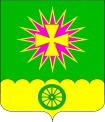 АДМИНИСТРАЦИЯ Нововеличковского сельского поселения Динского района ПОСТАНОВЛЕНИЕот 04.07.2016							                            № 349станица НововеличковскаяОб утверждении Перечня услуг и Порядка установления стоимости по присоединению объектов дорожного сервиса к автомобильным дорогам общего пользования местного значения в границах Нововеличковского сельского поселения Динского районаВ соответствии с Федеральными законами от 06 октября 2003 года № 131-ФЗ «Об общих принципах организации местного самоуправления в Российской Федерации», Федеральным законом от 08 ноября 2007 года № 257-ФЗ «Об автомобильных дорогах и о дорожной деятельности в Российской Федерации и о внесении изменений в отдельные законодательные акты Российской Федерации», руководствуясь Уставом Нововеличковского сельского поселения Динского района,   п о с т а н о в л я ю:1. Утвердить Перечень услуг по присоединению объектов дорожного сервиса к автомобильным дорогам общего пользования местного значения в границах Нововеличковского сельского поселения Динского района  (приложение № 1).2. Утвердить Порядок установления стоимости услуг по присоединению объектов дорожного сервиса к автомобильным дорогам общего пользования местного значения в границах Нововеличковского сельского поселения Динского района (приложение № 2).3. Начальнику отдела по общим и правовым вопросам администрации Нововеличковского сельского поселения Динского района (Калитка О.Ю.) обнародовать настоящее постановление и разместить на официальном сайте администрации Нововеличковского сельского поселения Динского района в сети «Интернет».3. Контроль за исполнением настоящего постановления оставляю за собой.4. Постановление вступает в силу со дня его обнародования.Глава администрацииНововеличковскогосельского поселения                                                                            С.М. КоваПРИЛОЖЕНИЕ № 1УТВЕРЖДЕНпостановлением администрацииНововеличковского сельского поселенияДинского районаот 04.07.2016г.  № 349Перечень услуг по присоединению объектов дорожного сервиса к автомобильным дорогам общего пользования местного значения в границах Нововеличковского сельского поселения Динского района1. При присоединении объектов дорожного сервиса к автомобильным дорогам общего пользования местного значения Нововеличковского сельского поселения Динского района (далее - автомобильная дорога) владельцем автомобильной дороги, по договору о присоединении соответствующего объекта дорожного сервиса к соответствующей автомобильной дороге, оказываются владельцу объекта дорожного сервиса следующие базовые услуги (при продолжительности производства работ составляет не более одного календарного месяца) и дополнительные услуги.2. Перечень базовых услуг:2.1. обработка запроса о выдаче технических требований и условий размещения объекта дорожного сервиса и (или) подъездов, съездов и примыканий объекта дорожного сервиса к автомобильной дороге, инженерных коммуникаций, обеспечивающих деятельность объекта дорожного сервиса, элементов обустройства автомобильной дороги в целях обеспечения безопасности дорожного движения (далее - технические требования и условия);2.2. сбор и анализ информации о технических параметрах, наличии и состоянии конструктивных элементов автомобильной дороги, элементов обустройства, средств организации дорожного движения и объектов дорожного сервиса в районе места производства работ;2.3. разработка технических требований и условий на размещение объекта дорожного сервиса;2.4. выезд специалистов администрации Нововеличковского сельского поселения Динского района на место производства работ до начала работ и по их окончании в целях мониторинга соблюдения выполнения выданных технических требований и условий;2.5. внесение изменений в паспорт автомобильной дороги общего пользования местного значения и проект организации дорожного движения.3. В Перечень дополнительных услуг могут быть включены:3.1. при продолжительности производства работ составляет более одного календарного месяца за каждый последующий месяц, включая неполные месяцы, - один дополнительный выезд специалистов администрации Нововеличковского сельского поселения Динского района на место производства работ в целях мониторинга соблюдения выполнения технических требований и условий;3.2. при выявлении специалистами администрации Нововеличковского сельского поселения Динского района, по окончании производства работ, нарушений выданных технических требований и условий владельцем дорожного сервиса - один дополнительный выезд специалистов администрации Нововеличковского сельского поселения Динского района для проверки устранения нарушений;3.3. изменение или продление срока действия ранее выданных технических требований и условий;3.4. выдача дубликата ранее выданных технических требований и условий;3.5. по волеизлиянию владельца дорожного сервиса дополнительный выезд специалистов администрации Нововеличковского сельского поселения Динского района.Глава администрации  Нововеличковскогосельского поселения                                                                            С.М. КоваПРИЛОЖЕНИЕ № 2УТВЕРЖДЕНпостановлением администрацииНововеличковского сельского поселенияДинского районаот 04.07.2016 г. № 349Порядок установления стоимости услуг по присоединению объектов дорожного сервиса к автомобильным дорогам общего пользования местного значения в границах Нововеличковского сельского поселения Динского районаНастоящий Порядок установления стоимости услуг по присоединению объектов дорожного сервиса к автомобильным дорогам общего пользования местного значения в границах Нововеличковского сельского поселения Динского района, разработан во исполнение Федерального закона от 8 ноября 2007 года № 257-ФЗ "Об автомобильных дорогах и о дорожной деятельности в Российской Федерации и о внесении изменений в отдельные законодательные акты Российской Федерации".Стоимость базовых услуг по присоединению объектов дорожного сервиса к автомобильным дорогам рассчитывается по формуле:С = Б x Пл x Км x Кп x Кв х Ки , где:С - стоимость базовых услуг;Б - базовая стоимость одного квадратного метра площади объекта дорожного сервиса (равняется кадастровой стоимости земельного участка по виду функционирования - прочие земли);Пл - площадь объекта дорожного сервиса в квадратных метрах (равна площади земельного участка, запрашиваемого под размещение объекта дорожного сервиса);Км - коэффициент, учитывающий местоположение объекта дорожного сервиса (таблица 1);Кп - поправочный коэффициент к площади объекта дорожного сервиса (таблица 2);Кв - коэффициент, учитывающий вид объекта дорожного сервиса (таблица 3)Ки - индекс потребительских цен на товары и платные услуги по Краснодарскому краю, корректируется ежегодно.Таблица № 1Значение коэффициента, учитывающего местоположение объекта дорожного сервиса* Категория автомобильной дороги определяется в соответствии с СНиП 2.05.02-85 "Автомобильные дороги", утвержденными постановлением Госстроя СССР от 17.12.85 N 233.Таблица № 2Значение поправочного коэффициента к площади объекта дорожного сервисаЗначение коэффициента, учитывающий вид объекта**** Расчет стоимости услуг по согласованию размещения комплекса различных объектов дорожного сервиса, присоединяемых к автомобильной дороге, осуществляется с применением максимального коэффициента, учитывающий вид объекта дорожного сервиса среди коэффициентов данного типа относительного тех объектов, которые входят в соответствующий комплекс.Глава администрации  Нововеличковскогосельского поселения                                                                            С.М. КоваКатегория автомобильной дороги*Коэффициент учитывающий местоположение объекта дорожного сервиса, КмIV, V1Площадь объекта дорожного сервисаПоправочный коэффициент к площади объекта дорожного сервиса, Кпдо 100 м21от 101 до 1000 м20,75от 1001 до 2500 м20,5свыше 2500 м20,25Объекты дорожного сервисаКоэффициент, учитывающий вид объекта дорожного сервиса, КвПункт оказания медицинской помощи (здравпункт)0Пункт связи (почта, телеграф, телефон)1Одиночный киоск, лоток, палатка1Информационная стела, указатели, щиты, рекламные конструкции1Пункт общественного питания, пункт торговли2станция технического обслуживания, стоянка автотранспортных средств, пункт мойки автотранспортных средств, автостанция, автовокзал;2Торговые комплексы3Гостиницы, мотели, кемпинги3Здания и сооружения, обслуживающие грузовой транспорт (грузовые автостанции, терминалы, платные стоянки и т.п4Иные объекты, предназначенные для обслуживания участников дорожного движения по пути следования4Автозаправочная станция (АЗС)8